Only one iPad being able to log in at a time Concern: Customer calls and has issues where they are only able to connect 1 iPad at a time without it logging the other iPad off. Fix:  When this happens first verify, they have RD client usernames setup properly ie: View1 and View2 and View 3. We do not want any RD applications to use the same username. After verifying that if problem still exist re install “UniversalTermsrvPatch_20090425” Open my computer and go to the “CCS” folder 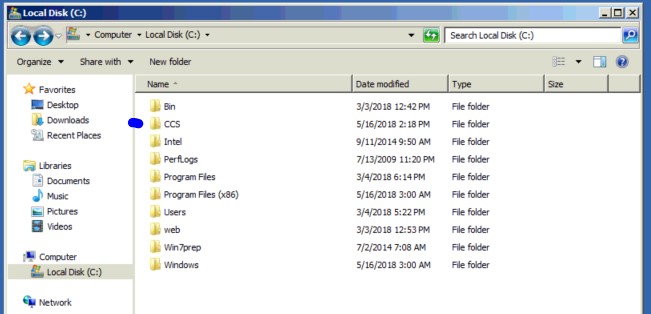 Open “HMI-Server Setup-Files” folder 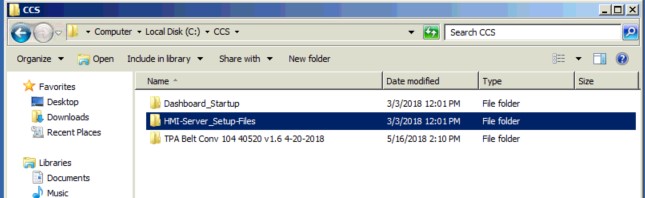 Open “UniversalTermsrvPatch_20090425” folder 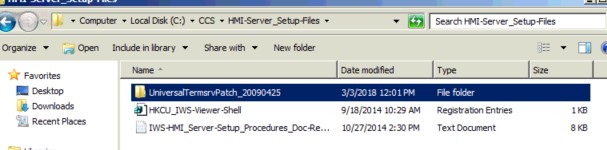 Open “UniversalTermsrvPatch-x64” 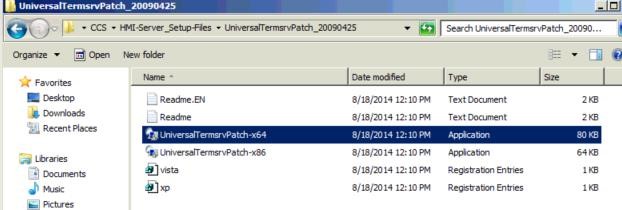 If this is the problem, you will notice it says under “patched” “no” 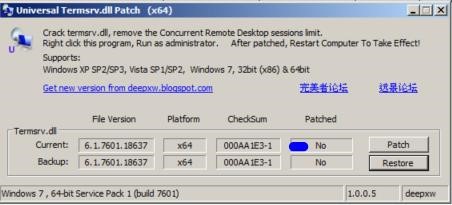 Click on “Patch” and follow instructions and it will make you reset computer 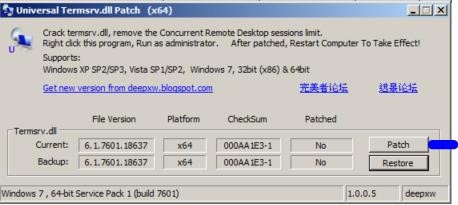 